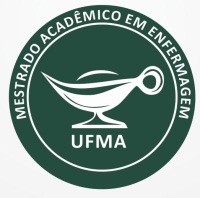 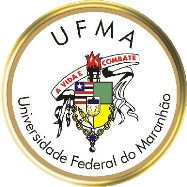     UNIVERSIDADE FEDERAL DO MARANHÃO         Fundação Instituída nos termos da Lei nº 5.152, de 21/10/1966 – São Luís - Maranhão. Programa de Pós-graduação em EnfermagemFORMULÁRIO PARA SOLICITAÇÃO DE DOCUMENTOSEu,_____________________________________________________________________, aluna (o) do Curso de Mestrado Acadêmico em Enfermagem, solicita a essa Coordenação o(s) seguinte(s) documento(s):(    ) Declaração de aluno regularmente matriculado(    ) Histórico Escolar(    ) Carta de apresentação para coleta de dados        (indicar nome da Instituição)(    ) Verificação de notas/conceitos(    ) Declaração de aluna(o) especial (Indicar nome da disciplina, professor e período  cursado)(    ) Declaração de conclusão de curso(    ) Outra solicitação (Indicar):_________________________________________________O requerente	deve dar entrada com o requerimento, na Secretaria Acadêmica do Mestrado Acadêmico em Enfermagem e terá 07 (sete) dias úteis para obtenção do documento solicitado.				São Luís, _____/_____/_____.____________________________________________________Assinatura do discente